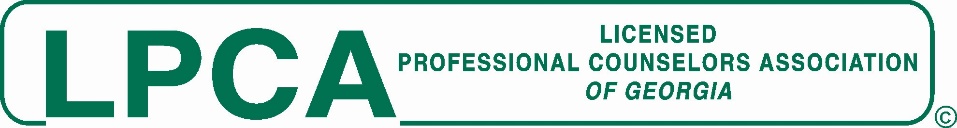 3091 Governors Lake Drive, NW, STE 570, Norcross, GA 30071PHONE 770-449-4547	EMAIL:  LPCA@LPCAGA.orgWEBSITE:  www.LPCAGA.orgCONVENTION 2022  RFQPattern:  Every other even year, 2022, 2024, 2026, etc.	in Atlanta area		Meeting Date Flexibility:	YES	Total Attendance:  		400-600  approx.Number of LOCAL Attendees:   500HISTORY/FUTURE   Year, Hotel, City, State, Rate Paid 2021	Marriott Riverfront Savannah, $1832020	Virtual Conference, N/A2019	Savannah Riverfront Marriott, Savannah,  $1722018	Marriott Century Center, Atlanta. $122 2017	Westin Savannah Harbor Golf & Spa Resort. $1492016 – Ravinia Crowne Plaza (Atlanta Area)  Marriott Evergreen Stone Mountain $992015 – Marriott, Augusta, GA $1202014 – Ravinia Crowne Plaza (Atlanta Area) $992013 – Savannah Riverfront Marriott, Savannah, GA $1492012 – Marriott Perimeter Center, Atlanta, GA $842011 – Savannah Riverfront Marriott, Savannah, GA $1552010 – Marietta Conference Center, Marietta, GA $97Page 2ROOM BLOCK (please break down by day)Reservation method;  Attendees make own reservations and pay for own room and tax chargesPage 2MEETING SPACE:	PAGE 3FOOD & BEVERAGE PROGRAM:AUDIO VISUAL REQUIREMENTS:  For each workshop space:    		Podiums, table for A/VFor Breakfast Keynote:		Stage, Podium,EXHIBITS:  6’ TablesNumber:  30-40  (tables with two chairs)Set up date: 	05/02  Show date(s):    05/03  to  05/6Tear down date.  05/06 ADDITIONAL INFORMATION:Decision making process:  		Site visit /amenities / hard costs.		Decision makers:			Gale MackeWhen will you do site inspections?    2021Decision date:				September/October  2021				 What is the deciding factor or factors involved in the decision-making process?Workshop space Room’s rateAbility to book for the next several years:   2022, 2024, 2026		Special amenity by hotelPAGE 3ADDITIONAL NEEDS1:40 compFour (4) Upgrades 3 Complimentary upgrades to JR Suite1 Complimentary upgrade to King SuiteThree (3) Staff Rooms @ 30% Discount off Group RateReward Member Planner PointsThree (3) registration tablesTwo (2) bookstore tablesOne (1) Complementary one-hour cocktail reception / beer & wine  21- day Cut offFree parking Group may provide their own Audio-Visual equipment; Hotel will waive any surcharges.Wi Fi for Convention OfficeWi Fi for speakers only not for workshop spaces or attendeesHotel agrees that the group room rate provided to Group will be no higher than the group room rate provided to any other comparable group business over the following time frame:  No Walk Clause-no attendees will be walked from LPCA room blockLate check outGroup rate will be honored three (3) days pre and three (3) days post your event dates, until hotel reaches 85% projected occupancy.LPCA Foundation Silent Auction set up	Four (4) 6’ tablesGale Macke, CEO /Executive DirectorEmail:  LPCA@LPCAGA.orgPhone:  770-449-4547  LPCA, the Licensed Professional Counselors Association of Georgia3091 Governors Lake Dr NW, STE 570, Norcross, GA 30071Phone: 770-449-4547    Fax: 404-370-0006  WEBSITE:  www.LPCAGA.orgEstablished 1987	 EIN:  58-1804738	Counselors Promote Quality of Life!      LPCA Promotes Counselors!Organization:LPCA/ Licensed Professional Counselors Association of Georgia, IncorporatedCONTACT INFO:CONTACT INFO:Name:Gale Macke Job Title:CEO/Executive DirectorStreet Address:3091 Governors Lake Dr NW, STE 570City, State, Postal Code:Norcross, GA 30071Country:USAPhone Number:770.449.4547Fax Number:404.370.0006Email Address:LPCA@LPCAGA.orgName and Brief Description of Event (the “Event”)LPCA 34th Annual Convention and SE Regional Conference		OFFICIAL EVENT DATES:05/02/2022 to  05/06/2022DATE05/0205/0305/0405/0505/06Rooms557575750DATEStart /Finish Time#PeopleSeating StyleName of Function05/02    Monday 2:30 3Pre-Con Mt05/022;30 / 7:3015+OfficeOffice05/023:30 / 7:30 30Exhibitors Set up05/03  Tuesday6:30 / 5:45    15+OfficeOffice05/037:00 / 5:00Four 6’ TablesRegistration 05/037:30 / 8:45Coffee05/038:00 / 8:45 150+RoundsBreakfast Keynote05/0310:00 / 10:15AM Break- Coffee AM Break05/033:00 / 3:15PM BreakPM Break05/03 8:30 / 4:30 125+Classroom or Theater Workshop 105/038:30 / 4:30  125+Classroom or Theater Workshop 205/038:30 / 4:30  150+Classroom or Theater Workshop 305/038:30 / 4:30   50+Classroom or Theater Workshop 4Optional If Available05/038:30 / 4:30   50+Classroom or Theater Workshop 505/04 Wednesda6:30 / 5:45   15+OfficeOffice05/047:00 / 5:00Four 6’ TablesRegistration 05/047:30 / 8:45Coffee05/048:00/ 8:45 350+RoundsBreakfast Keynote05/0410:00 / 10:15AM Break- Coffee AM Break05/043:00 / 3:15PM BreakPM Break05/048:00 / 8:45 150+Classroom or TheaterWorkshop 105/048:30 / 4:30 125+Classroom or Theater Workshop 205/048:30 / 4:30 100+Classroom or Theater Workshop 305/048:30 / 4:30  50+Classroom or Theater Workshop 405/048:30 / 4:30  50+Classroom or TheaterWorkshop 505/045:30/ 6:30  75+HOTEL Cocktail Reception Beer & Wine05/05 Thursday6:30 / 5:45   15+OfficeOffice05/057:00 / 5:00Four 6’ TablesRegistration 05/05  7:30 / 8:45Coffee05/058:00 / 8:45 350+Rounds  Breakfast Keynote05/0510:00 / 10:15AM Break- Coffee AM Break05/053:00 / 3:15PM BreakPM Break05/05  8:30 / 4:30 125+Classroom or Theater Workshop 105/058:30 / 4:30 125+Classroom or Theater Workshop 205/058:30 / 4:30  100+Classroom or Theater Workshop 305/058:30 / 4:30   50+Classroom or Theater Workshop 405/058:30 / 4:30   50+Classroom or Theater Workshop 505/06  Friday6:30 / 5:45   15+OfficeOffice05/067:00 / 5:00Four 6’ TablesRegistration 05/06   7:30 / 8:45Coffee05/068:00 / 8:45  350+RoundsBreakfast Keynote05/0610:00 / 10:30AM Break- Coffee AM Break05/063:00 / 3:15PM BreakPM Break05/068:30 / 4:30 125+Classroom or Theater Workshop 105/068:30 / 4:30 125+Classroom or Theater Workshop 205/068:30 / 4:30   50+Classroom or Theater Workshop 305/068:30 / 4:30   50+Classroom or Theater Workshop 405/068:30 / 4:30   50+Classroom or Theater Workshop 5DATEType of Meal # of PeopleSeating StyleName of Functione.g. “Awards Reception”05/03Coffee   75 Before BreakfastEarly morning Coffee05/03Full Breakfast Buffet 250 RoundsBreakfast Keynote05/03 AM Break  75 AM BreakCoffee05/03Business Meeting250+General MeetingKeynote05/03 PM Break  125 PM BreakPM Break 05/04Coffee 175 Before BreakfastCoffee05/04Full Breakfast Buffet 350 RoundsBreakfast  &  Keynote05/04Keynote05/04AM Break 125 AM BreakCoffee AM Break05/04PM Break  225 PM Break PM Break 05/05Coffee 175Before BreakfastCoffee05/05Full Breakfast Buffet 350RoundsBreakfast &  Keynote05/05AM Break 125AM BreakCoffee05/05PM Break 225PM Break  PM Break05/06Coffee 200+Before BreakfastCoffee05/06Full Breakfast Buffet 350RoundsBreakfast &  Keynote05/06AM Break 125AM Break Coffee05/06PM Break 125PM Break PM Break